Встраиваемые светильники Серии DL ТМ «FERON»Инструкция по эксплуатацииОписаниеСветильники предназначены для общего освещения помещений офисов, торговых и выставочных залов, помещений общественного питания, магазинов и пр.Светильники устанавливаются в нишу из нормально воспламеняемого материала.Светильники предназначены для использования внутри помещений.Технические характеристики.Напряжение питания: 12 ВМаксимально допустимая мощность: 50 ВтТип лампы/патрон: галогенная лампа MR16/G5.3Материал корпуса: металлРабочая температура: -10..+40 °СЦвет корпуса: см. на упаковке*представленные в данном руководстве технические характеристики могут незначительно отличаться, производитель имеет право вносить изменения в конструкцию продукта без предварительного уведомления (см. на упаковке)КомплектацияСветильник.Инструкция по эксплуатации.Коробка упаковочная.Подключение.Достаньте светильник из упаковки и проведите внешний осмотр, проверьте наличие всей необходимой комплектации.Обесточьте и подготовьте к подключению кабель питающей сети. Подведите питающий кабель к месту установки светильника.Выполните разметку потолка и подготовку монтажных отверстий в соответствии с установочными размерами светильника, указанными в данной инструкции и на упаковке светильника.Установите светильник в монтажной нише как показано на схеме: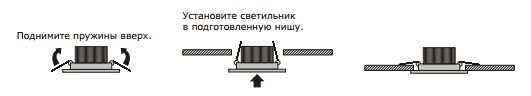 Вставьте лампу в патрон.Включите питание.Техническое обслуживаниеОбслуживание светильника проводить только при отключенном электропитании.Протирку от пыли корпуса и оптического блока светильника осуществлять мягкой тканью по мере загрязнения.Меры предосторожности.К работе со светильником допускаются лица, имеющие группу по электробезопасности не ниже III.Все работы со светильником выполняются только при отключенном напряжении питания.Не вскрывайте корпус светильника, это может привести к повреждению внутренних частей конструкции светильника.Изделие предназначено для использования только внутри помещений.Запрещена эксплуатация светильника при поврежденной изоляции питающего кабеля.Радиоактивные и ядовитые вещества в состав светильника не входят.ХранениеХранение товара осуществляется в упаковке в помещении при отсутствии агрессивной среды. Температура хранения от -25°С до +50°С, относительная влажность не более 80% при температуре 25°С. Не допускать воздействия влаги.ТранспортировкаСветильник в упаковке пригоден для транспортировки автомобильным, железнодорожным, морским или авиационным транспортом.УтилизацияСветильник утилизируется в соответствии с правилами утилизации бытовой электронной техники.СертификацияПродукция ТМ «FERON» сертифицируется согласно принятым на территории РФ техническим регламентам. Информацию о сертификации смотрите на индивидуальной упаковке.Информация об изготовителе и дата производстваСделано в Китае. Информация об изготовителе нанесена на индивидуальную упаковку. Дата изготовления нанесена на корпус светильника в формате ММ.ГГГГ, где ММ – месяц изготовления, ГГГГ – год изготовления.Гарантийные обязательства.Гарантия на светильники составляет 1 год (12 месяцев) со дня продажи, дата устанавливается на основании документов (или копий документов) удостоверяющих факт продажи.Бесплатное гарантийное обслуживание производится при условии, что возникшая неисправность, вызвана дефектом, связанным с производством изделия, при условии соблюдения правил эксплуатации, транспортировки и хранения приведенных в данной инструкции.Гарантийные обязательства выполняются продавцом при предъявлении правильно заполненного гарантийного талона (с указанием даты продажи, наименования изделия, даты окончания гарантии, подписи продавца, печати) и кассового чека продавца. Незаполненный гарантийный талон снимает с продавца гарантийные обязательства.Гарантия не действительна, если изделие использовалось в целях, не соответствующих его прямому назначению; дефект возник после передачи изделия потребителю и вызван неправильным или небрежным обращением, не соблюдением требований изложенных в данной инструкции. А также в случае воздействия непреодолимых сил (в т.ч. пожара, наводнения, высоковольтных разрядов и молний и пр.), несчастным случаем, умышленными действиями потребителя или третьих лиц.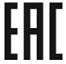 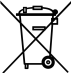 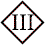 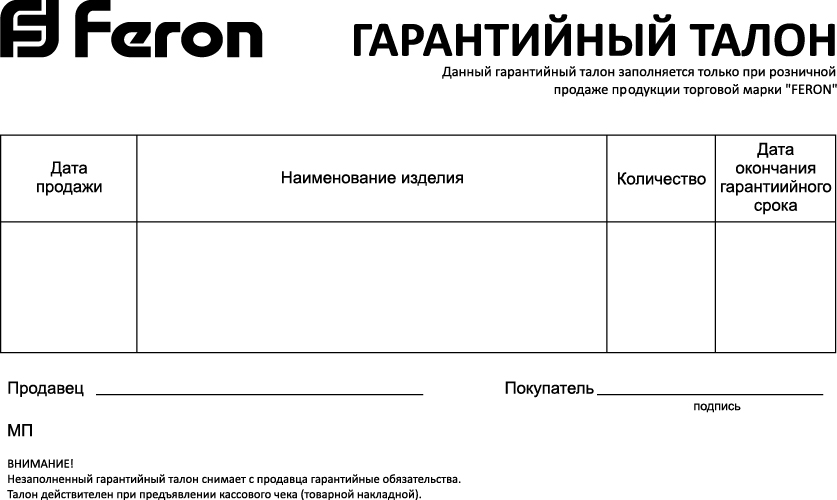 МодельГабаритные размеры, ммВстраиваемый размерТип светильникаГеометрическая формаDL604684х84х40мм75ммВстраиваемый поворотныйКвадратDL6027Ø90х25мм75ммВстраиваемый поворотныйКругDL6021Ø92х33мм75ммВстраиваемый поворотныйКругDL6051Ø90х28мм75ммВстраиваемый поворотныйКругDL6124Ø95х28мм75ммВстраиваемый поворотныйКругDL6213Ø95х30мм75ммВстраиваемый поворотныйКругDL6240Ø102х38мм60ммВстраиваемыйКругDL6022Ø95х30мм75ммВстраиваемыйКругDL6034Ø90х30мм60ммВстраиваемыйКругDL6042Ø87х30мм60ммВстраиваемыйКругDL6047Ø90х33мм60ммВстраиваемыйКругDL6227Ø90х30мм60ммВстраиваемыйКруг